                                                          Лето! Замечательное время года! Можно с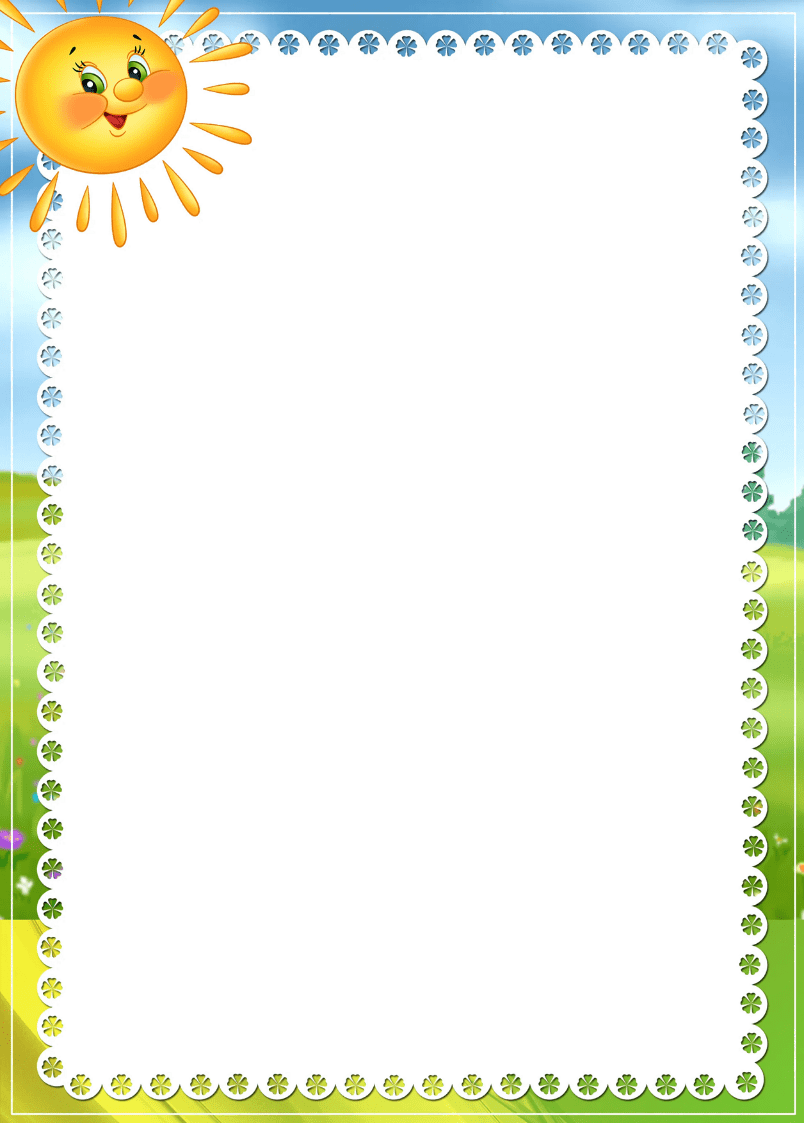                                                     самого утра и до позднего вечера находиться                                                         на улице -  купаться в речке, нежиться на                                                       теплом песочке, слушать плеск волн… А                                                                         можно путешествовать по лесу –                   прислушиваться к голосам птиц, жужжанию насекомых, шелесту травы,  дыханию ветерка, песенке теплого разноцветного дождя… Наблюдая за природой, прислушиваясь к ее звукам,  мы не просто получаем   наслаждение, расслабляемся, отдыхаем, но и развиваем эстетический вкус детей. Чтобы дети увидели и  услышали что-то, то нам надо привлечь их внимание: «Давай посидим тихо посмотрим и послушаем. Это очень красиво». Само понятие сидеть тихо и слушать тоже для многих детей нечто новое и непривычное. Иногда это первый шаг к слушанию музыки. 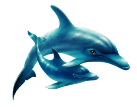 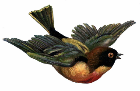 И начало этому  даете Вы, мои дорогие родители!                Звуки природы обладают волшебной силой… Хорошим успокаивающим эффектом для человека, особенно для малыша, обладают «водные» звуки: шум дождя, морского прибоя. Водная стихия вообще является «родной» для младенца, ведь находясь в животе у мамы, он был окружен жидкостью. Именно поэтому звуки воды успокаивают, расслабляют ребенка, напоминают ему у самом беззаботном времени. Звуки, издаваемые дельфинами, не похожи на звуки других живых существ. Пение дельфинов происходит на определенных частотах, так что слушать это пение очень полезно для нервной системы. Этот метод применяется для лечения неврозов. Очень полезно слушать звуки дельфинов перед сном: малыш хорошо расслабляется и легко засыпает. Пение птиц, шелест листвы, шум легкого ветерка и другие звуки леса помогают расслабляться и эффективно бороться со стрессом. Под эти звуки очень хорошо медитировать, отдыхать и восстанавливать силы, что особенно актуально для мам. Восприятие музыки – это важнейшая и довольно сложная функция нервной системы. Основная нагрузка при восприятии музыки ложится на правое полушарие, но и левое тоже задействовано в этом процессе. В зависимости от того, играет человек сам или слушает, имеется ли текст, или звучит только мелодия, в мозге активируются разные группы нейронов. При этом музыка влияет не только на человека и животных, но и на растения, и даже на молекулярную структуру воды. Приятные человеческому уху мелодии влияют не только на эмоциональное состояние, но и на физиологические параметры: расширяются сосуды, замедляется пульс, а сила сердечных сокращений увеличивается. Агрессивная и раздражающая музыка приводит к обратному эффекту. Звуки природы, пение птиц и дельфинов облегчают боли при родах, помогая роженице расслабляться, а малышу – с меньшим стрессом появляться на свет. Лечение птичьим пением – орнитотерапия – применяется не только для нормализации эмоционального состояния, но и даже для устранениясоматических проблем, таких, как высокое давление, боли в желудке, бронхиты, трахеиты. Активация тех зон головного мозга, которые отвечают за восприятие птичьего  пения, приводит к гармонизации всех процессов в организме.                                       Слышать звуки, а значит, воспринимать музыку, 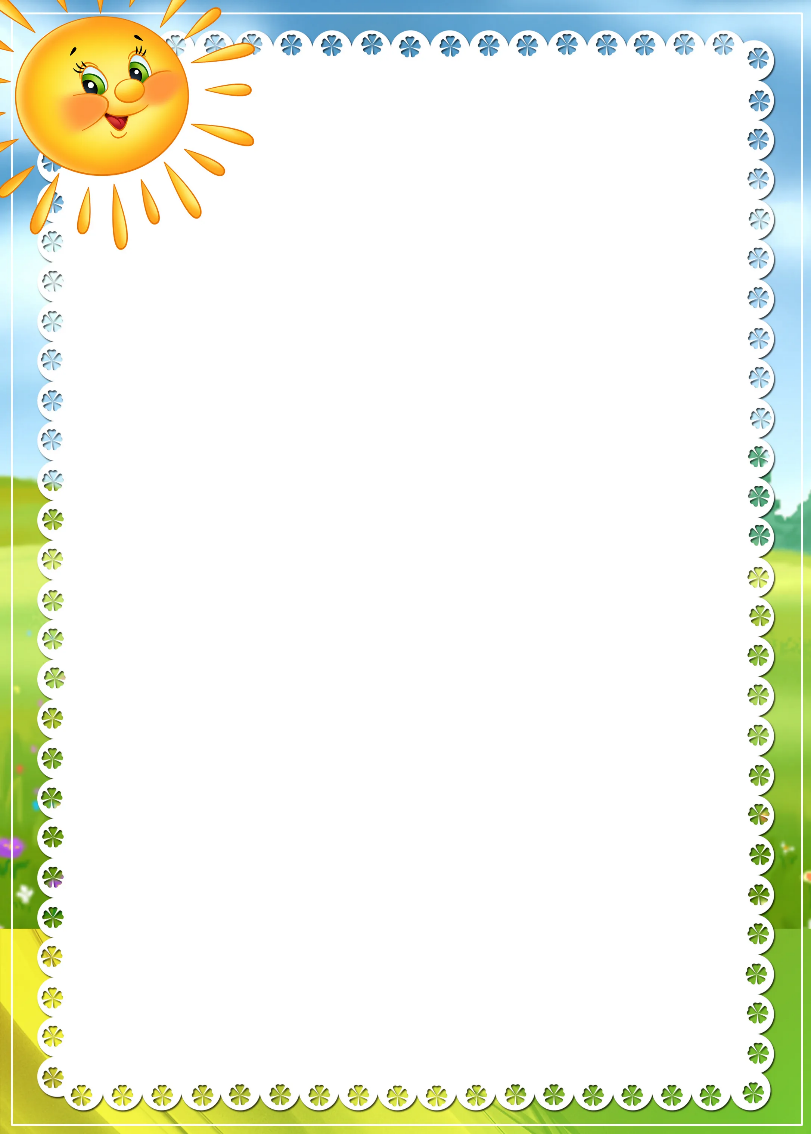                                         ребенок начинает с 14 недель внутриутробного                                         развития. От спокойной и приятной мелодии ребенок                                       затихает, от громкой  и агрессивной – начинает                                         проявлять активность, пинаться, шевелиться.                          Звуки природы способны не только успокаивать, но и                                         тонизировать, повышать умственную активность,                                         улучшать концентрацию внимания. Кроме того,                                         музыка и звуки природы вдохновляют на творчество, стимулируют воображению и фантазию. Зная, насколько полезна музыка природы для всего живого, просто нельзя это не использовать.В зависимости от потребности, проводить «музыкотерапию» можно перед сном или перед занятиями с ребёнком: это поможет малышу настроиться на нужный лад.
В древности человек был ближе к природе и учился у неё, так и музыкальные инструменты создавались на основе звуков природы и изготавливались из природных материалов. 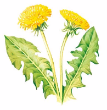 Уважаемые родители! Вместе с детьми можно изготовить музыкальные инструменты. Материалом может быть:- стебель одуванчика, если посередине стебелька сделать небольшой надрез, слегка дунуть в стволик в месте надреза и извлечь звук;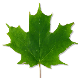 - обыкновенный лист дерева, если его расположить между двух больших пальцев и направить струю воздуха в образовавшуюся щель;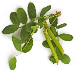 - стручок акации, если из него аккуратно удалить горошины и, слегка расщепив, обрезать с одной стороны, а затем дунуть в получившуюся пустотелую трубочку;- травинка, если ее зажать губами на концах и превратить как бы в эластичный «язычок», то, втягивая воздух в себя, можно извлечь нежный звук;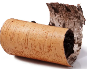 - тонкая полоска бересты, если ее поместить между губ, при их соприкосновении и вдыхании воздуха в легкие издает красивый звук, похожий на трель птиц;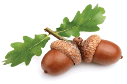 - желудь – свисток, если оторвать «шляпку» -маленький купол, который закрывает жёлудь, как крышечка и разместить «шляпку» полой стороной вверх между указательным и средним пальцами руки, сжатой в кулак. Упритесь костяшками пальцев в нижнюю губу и дуй поверх края желудя. Свист будет очень громким! Ценность таких инструментов состоит в том, что их мастерили сами дети. Инструмент, сделанный своими руками, первые звуки и мелодии, самостоятельно извлеченные из него, пробуждают у детей интерес к творчеству и приобщают к народной музыке.Пройдя по ссылке, вы сможете прочитать  интересную информацию о влияние звуков природы на организм  -  https://blavo.ru/stati/sovety/12-zvukov-prirody/  и слушайте музыку в дополнительной папке